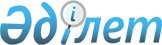 О переводе отдельных участков земель лесного фонда в земли другой категорииПостановление Правительства Республики Казахстан от 2 марта 2023 года № 176.
      В соответствии со статьей 130 Земельного кодекса Республики Казахстан и статьей 51 Лесного кодекса Республики Казахстан Правительство Республики Казахстан ПОСТАНОВЛЯЕТ:
      1. Перевести земельные участки общей площадью 0,9812 гектара из категории земель лесного фонда коммунального государственного учреждения "Каскеленское лесное хозяйство" государственного учреждения "Управление природных ресурсов и регулирования природопользования Алматинской области" (далее – учреждение) в категорию земель промышленности, транспорта, связи, для нужд космической деятельности, обороны, национальной безопасности и иного несельскохозяйственного назначения согласно приложению к настоящему постановлению.
      2. Акиму Алматинской области в установленном законодательством Республики Казахстан порядке обеспечить предоставление республиканскому государственному учреждению "Комитет автомобильных дорог Министерства индустрии и инфраструктурного развития Республики Казахстан" (далее – Комитет) земельных участков, указанных в пункте 1 настоящего постановления, для реконструкции (строительства) автомобильной дороги республиканского значения "Капшагай-Курты" км 0-67.
      3. Комитету в соответствии с действующим законодательством Республики Казахстан возместить в доход республиканского бюджета потери и убытки лесохозяйственного производства, вызванные изъятием лесных угодий для использования их в целях, не связанных с ведением лесного хозяйства, и принять меры по расчистке площади с передачей полученной древесины на баланс указанного учреждения.
      4. Настоящее постановление вводится в действие со дня его подписания. Экспликация земель, переводимых из категории земель лесного фонда в категорию земель промышленности, транспорта, связи, для нужд космической деятельности, обороны, национальной безопасности и иного несельскохозяйственного назначения
					© 2012. РГП на ПХВ «Институт законодательства и правовой информации Республики Казахстан» Министерства юстиции Республики Казахстан
				
      Премьер-МинистрРеспублики Казахстан

А. Смаилов
Приложение
к постановлению Правительства
Республики Казахстан
от 2 марта 2023 года № 176
Наименование землепользователя
Общая площадь, гектаров
В том числе:
В том числе:
Наименование землепользователя
Общая площадь, гектаров
В том числе:
В том числе:
покрытая лесом
не покрытая лесом
Наименование землепользователя
Общая площадь, гектаров
1
2
3
4
Коммунальное государственное учреждение "Каскеленское лесное хозяйство" государственного учреждения "Управление природных ресурсов и регулирования природопользования Алматинской области"
0,9812
0,2107
0,7705
Всего:
0,9812
0,2107
0,7705